UNIVERSIDAD DE BUENOS AIRESFacultad de Filosofía y Letras                                                2do. Cuatrimestre de 2014Departamento de Ciencias Antropológicas		                      Segundo cluatrimestre  2014SISTEMAS SOCIOCULTURALES DE AMERICA I(cazadores, recolectores, agricultores incipientes)Programa N 0735FundamentosPartiendo de la diversidad de sistemas socioculturales indígenas en América, esta materia se propone introducir a los alumnos en el debate sobre sociedades de cazadores, recolectores, agricultores incipientes como temáticas fundantes del pensar antropológico y arqueológico. La propuesta consiste en promover el análisis de estas sociedades desde una reflexión que considere no sólo la especificidad de las categorías teóricas implicadas, sino también la historicidad propia de estas sociedades y sus transformaciones socioculturales. Desde el análisis de casos etnográficos contemporáneos se propone una reflexión ético-política acerca de las implicancias de la producción de conocimiento científico sobre sociedades indígenas cuyos resultados puedan afectarlas de una u otra manera.Objetivos del curso1. Presentar y reflexionar sobre algunas problemáticas circunscriptas por la antropología como pertinentes para el estudio de grupos cazadores-recolectores, agricultores incipientes en procesos de larga duración2. Articular críticamente casos etnográficos con conceptos y modelos generales.Objetivos pedagógicos 1. Que el estudiante se familiarice con la variedad de sistemas socioculturales americanos y sus dinámicas históricas.2.  Que se ejercite en el análisis antropológico a partir del estudio de casos etnográficos.3. Que adquiera la destreza de abordar desde diferentes ángulos una misma problemática, discriminando niveles de análisis y circunscripciones teóricas.CONTENIDOSUnidad I: Discusión introductoria sobre la historicidad del campo de estudio y debates contemporáneos. Relevancia antropológica de las nociones de “primitivo y salvaje”, “cazadores-recolectores”, “indio, indígena y aborigen”, “nativo-ecológico”, “cultura, diversidad y diferencia”, “etnicidad, grupo étnico, identidad étnica y relaciones interétnicas” y “aboriginalidad”: definiciones generales e historizadas. El problema de la diferencia cultural a partir de los estudios étnicos. 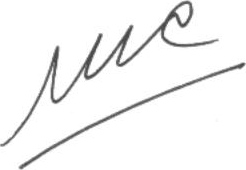 Bibliografía obligatoria:* BARTH, F. 1976 Introducción. En Los grupos étnicos y sus fronteras. La organización social de las diferencias culturales. México: Fondo de Cultura Económica. Introducción. Pp.: 9-49.* BECKETT, J. 1988 Introduction. En Past and Present. The Construction of Aboriginality. Canberra, Aboriginal Studies Press. Pp.:1-10. Traducción de la cátedra.* BONFIL BATALLA, G. 1992 El concepto de indio en América: una categoría de la situación colonial. En Identidad y Pluralismo Cultural en América Latina. Fondo Editorial del CEHASS. Editorial de la Universidad de Puerto Rico. Pp.:25-49.* BORRERO, L.A. 2001 Los cazadores-recolectores de nuestro tiempo (cap.I.) Los seklk’nam (Cap.II) En: Los Selk’nam (Onas). Buenos Aires, Editorial Galerna. Pp. 11-53.* CLIFFORD, J. 1998 Identidad en Mashpee. En Dilemas de la cultura. La perspectiva posmoderna. antropología, literatura y arte en la perspectiva posmoderna. Barcelona, Gedisa Pp.: 327-407.* JACKSON, J. 1995 Culture, Genuine and Spurious: the Politics of Indianness en the Vaupés, Colombia. American Ethnologist 22(1): 3-27. Traducción de la cátedra.* LEE, Richard & Irven DEVORE 1982 Problems in the Study of Hunthers and Gatherers. En Man the Hunther. R. Lee e I. DeVore (eds.). New York, Aldine Publishing Company. Pp.: 3-13 Traducción de la cátedra.* MYERS, F.R. 1988 Critical Trends in the Study of Hunter-Gatherers. Annual Review of Anthropology 17: 261-82. Traducción de la cátedra.* RAMOS, Alcida. 1994 The Hyperreal Indian. Critique of Anthropology 14 (2):1-19. Traducción de la cátedra.* TURNER, T. 1991 Representing, Resisting, Rethinking. Historical Transformations of Kayapo Culture and Anthropological Consciousness. En Colonial Situations. Essays on the Contextualization of Ethnographic Knowledge. G. Stocking (ed.) History of Anthropology, vol. VII. Madison, The University of Wisconsin. Pp.: 285-313. Traducción de la cátedra. * ULLOA, A. (2005) Las representaciones sobre los indígenas en los discursos ambientales y de desarrollo sostenible. En Políticas de Economía, Ambiente y Sociedad en tiempos de globalización. Daniel Mato (coord.). Caracas, Facultad de Ciencias Económicas y Sociales. Universidad Central de Venezuela. Pp. :89-109. Disponible en pdf en : http://www.globalcult.org.ve/pub/Rocky/Libro3/Ulloa.pdfBibliografía complementaria:* BURCH, E. 1994 The Future of Hunter-Gatherer Research. En Key Issues in Hunter-Gatherer Research. E. Burch & L, Ellana (eds.) Oxford, Berg. Pp.: 441-55.* CLASTRES, P. 1974 Copérnico y los salvajes. En Sociedad contre el Estado. Monte Ávila, Caracas.* CORNTASSEL, J. J. 2008 Who is Indigenous? Peoplehood and Ethnonationalist Approaches to Rearticulating Indigenous Identity. En The Concept of Indigenous Peoples in Asia. A Resource Book.  C. Erni (ed). Copenhagen/Chiang Mai, IWGIA. Document No. 123. Pp.: 51-77. Traducción de la cátedra.* FENTON, S. 1999 Ethnicity and the Modern World: Historical Trajectories. En Ethnicity, Racism, Class and Culture. London, Macmillan. Pp. 28-60 Traducción de la cátedra.* FRANCIA, T. y F. TOLA 2011 Reflexiones dislocadas: pensamientos políticos y filosóficos qom. Buenos Aires, Asociación Civil Rumbo Sur/Facultad de Filosofía y Letras (UBA).* LEE, R. 1993. The Primitive as Problematic. Anthropology Today 9(6): 1-3. Traducción de la cátedra.* YENGOYAN, A. 2004 Anthropological History and the Study of Hunthers and Gatherers: Cultural and Non-cultural. En Hunther-gatherers in History, Archaeology and Anthropology. A. Barnard (ed) New York, Berg. Pp.57-67. Traducción de la cátedra.Unidad II:Organización económica de los cazadores-recolectores y horticultores. Opulencia o escasez en las sociedades primitivas. Debate sobre el concepto de producción: predación vs. caza-recolección; modo de subsistencia vs. modo de producción. Comunismo primitivo e ideología del compartir: igualitarismo y reciprocidad. Especificidad y diversidad de los cazadores recolectores. Debate generalistas/revisionistas.Bibliografía obligatoria:* FEIT, H. 1994 The Enduring Pursuit: Land, Time, and Social Relationships in Anthropological Models of Hunter-Gatherers and Subartic Hunters' Images. En Key Issues in Hunter-Gatherer Research. E. Burch & L, Ellana (eds.) Oxford, Berg. Pp.: 421-39. Traducción de la cátedra.* GORDILLO, G. 2006. Reciprocidad y diferenciación social. En En el Gran Chaco. Antropologías e historias, Buenos Aires, Prometeo. Pp.:125-146. * INGOLD, T. 1988. Notes on the Foraging Mode of Production. En Hunters and Gatherers 1. History, Evolution and Social Change. T. Ingold, D. Riches, y J. Woodburn (eds.) New York St. Martin's Press. Pp.: 269-285. Traducción de la cátedra. * KELLY, R. 1995  Introduction. En The Foraging Spectrum. Diversity in Hunter-Gatherer Lifeways. Washington, Smithsonian Institution Press. Traducción de la cátedra.* LAYTON, R. 2001 Lines of Enquiry (cap. 1) y Hunter-Gatherers, their Neighbours and the Nation-state (cap. 11). En Hunter-Gatherers. An Interdisciplinary Perspective. Cambridge, UK, Cambridge University Press.Pp. 1-11;293-321. Traducción de la cátedra.* LEE, R. 1981 Is there a Foraging Mode of Production? Canadian Journal of Anthropology 2,:13-19. Traducción de la cátedra. * MASCO, J. 1995 It is a Strict Law That Bids Us Dance: Cosmologies, Colonialism, Death, and Ritual Authority in the Kwakwaka'wakw Potlatch, 1849 to 1922. Comparative Studies in Society and History 37(1):41-75. Traducción de la cátedra.* PETERSON, N. 1993. Demand Sharing: Reciprocity and the Pressure for Generosity among Hunter-gatherers. American Anthropologist 95(4): 860-874. Traducción de la cátedra.* SAHLINS, M. 1983. La sociedad opulenta primitiva (Cap.I). En La economía de la Edad de Piedra. Madrid, Akal Pp.: 13-53. * TESTART, A. 1987 Game Sharing Systems and Kinship Systems among Hunter-gatherers. Man, N.S. 22(2): 287-304. Traducción de la cátedra. * WOODBURN, J. 1982 Egalitarian Societies. Man17: 431-51. Traducción de la cátedra.Bibliografía complementaria* BARNARD, Alan & James WOODBURN 1988 Property, Power and Ideology in Hunter-Gathering Societies: An Introduction. En Hunters and Gatherers 2, T. Ingold, A. Riches y J. Woodburn (eds.), New York, Berg Publishers. * HAMILTON, Annette 1982 The Unity of Hunting-Gathering Societies: Reflections on Economic Forms and Resource Management. En Resource Managers: North American and Australian Hunter-Gatherers. N. Williams and E. Hunn (eds.). American Association for the Advancement of Science Selected Sympsium #67. Boulder:, Westview Press, pp. 229-247.* LEACOCK, Eleanor. 1982. Relations of Production in Band Society. En Politics and History in Band Societies. E. Leacock and R. Lee (eds.) New York: Cambridge University Press, pp.: 159-170. Traducción de la cátedra * LEE, R. 1988 Reflections on Primitive Communism. En Hunters and Gatherers 1. History, Evolution and Social Change. T. Ingold, D. Riches, y J. Woodburn (eds.) New York: St. Martin's Press, Pp.: 252-268. * LYNCH, F. 2008 Socialidades del don. Una consideración etnológica sobre los vínculos de reciprocidad entre los qom y wichí de la región chaqueña”. 2008a: X Congreso Argentino de Americanistas, 15/16 de Mayo, Universidad del Salvador, Bs. As. (m.i.)* STEWARD, Julian 1982 Causal Factors and Processes in the Evolution of Pre-farming Societies. En Man the Hunter. R. Lee e I. DeVore (eds.) New York, Aldine Publishing Company. Pp.: 321-335. Traducción de la cátedra. Unidad III: Relaciones "naturaleza/sociedad/cultura”: Del determinismo ecológico a la ecología evolutiva y la ecología simbólica: la socialización de la naturaleza. La ecología cultural y sus derivaciones en las sociedades indígenas de Amazonía. Las estrategias culturales como mediación entre el ser humano y el medio ambiente. Del determinismo ecológico a la ecología evolutiva y la ecología simbólica: la socialización de la naturaleza.Bibliografía obligatoria:* CAYON, L. 2011 La alianza perpetua. Bases del manejo ecológico en el noroeste amazónico. Revista Avá 19:135-164. Dossier Naturaleza & Cultura. Posadas, Programa de Posgrado en Antropología Social. Fac. De Humanidades y Ciencias Sociales. Universidd Nacional de Misiones. También disponible en pdf: http://www.ava.unam.edu.ar/ * CHAGNON, N. 1988 Life Histories, Blood Revenge, and Warfare in a Tribal Population. Science239 (4843): 985-992. Traducción de la cátedra.* DESCOLA, P. 2004 Las cosmologías indígenas de la Amazonía. En Tierra adentro. Territorio indígena y percepción del entorno. A. Surrallés y P. García Hierro (eds.). Lima, Perú, IWGIA. Documento N° 39, Pp.: 25-37. * DESCOLA, P. 1986 Introducción, Los criterios del buen vivir (Cap. 9) y Conclusión. En La Selva Culta. Simbolismo y praxis en la ecología de los Achuar. Quito, Ed. Abya-Yala.Colección 500 Años. Pp.: 17-32,  413-433y 433-443.  * GOULD, R. A.  1982 To Have and Have not: the Ecology of Sharing among Hunter-gatherers. En Resource Managers: North American and Australian Hunter-Gatherers. N. Williams & E. Hunn (eds) American Association for the Advancement of Science Selected Symposium # 67, Boulder, Westview Press. Pp: 69-91. Traducción de la cátedra. * HARRIS, Marvin 1985 (1974) El Macho Salvaje. En Vacas, Cerdos, Guerras y Brujas. Los enigmas de la Cultura. Madrid, Alianza Ed. Pp.: 79-101. * MAUSS, M. 1971 Ensayo sobre las variaciones estacionales en las sociedades esquimales. Un estudio de morfología social. En Sociología y Antropología. Madrid, Tecnos. Pp.: 359-430. * MEGGERS, B. 1976  Introducción. Adaptación aborígen a la terra firme. Aspectos adaptativos de la cultua de la terra firme. Adaptación aborígen a la várzea.  En  Amazonia. Hombre y cultura en un paraíso ilusorio. México, Siglo XXI. Pp.: 13-58, 64-70, 144-179, 202-216, 227-244.*  VANDER VELDEN, F.  y  M. CEBOLLA BADIE, 2011 A relacao entre naturaleza e cultura em sua diversidade:percepcioes, classificacoes e práticas. Revista Avá 19. Dossier Naturaleza & Cultura. Posadas, Programa de Posgrado en Antropología Social. Fac. De Humanidades y Ciencias Sociales, Universidd Nacional de Misiones. También disponible en pdf: http://www.ava.unam.edu.ar/* VIVEIROS DE CASTRO, E. 1996 Images of Nature and Society in Amazonian Ethnology. Annual Review of Anthropology 25: 179-200. Traducción de la cátedra. Bibliografía complementaria* AMES, K. 1994 The Northwest Coast: Complex Hunter-Gatherers, Ecology and Social Evolution. Annual Review of Anthropology 23: 209-229. Traducción de la cátedra.* CONKLIN, B. y L. GRAHAM 1995 The Shifting Middle Ground: Amazonian Indians and Eco-Politics. American Anthropologist 97(4): 695-710. Traducción de la cátedra.* CHAGNON, Napoleón 1973 The Culture-Ecology of Shifting (Pioneering) Cultivation Among the Yanomamö Indians. En Peoples and Cultures of Native South America. An Anthropologicar Reader. Daniel R. Gross (ed) New York, The American Museum of Natural History. Doubleday/The Natural History Press. Pp.: 126-145.  Traducción de la cátedra.* DESCOLA, P. 2012 El animismo restaurado (cap.6). En Más allá de naturaleza y cultura. Buenos Aires,  Amorrortu. Pp.:199-221.* JOHNSON, A. & T. EARLE 1987 Case 5. The Yanomamo of the Venezuelan Highlands. En The Evolution of Human Societies. From Foraging Group to Agrarian State. Stanford, Standford University Press. Pp. 103-130. Traducción de la cátedra* LIZOT, Jacques 1978 Guerra y alianza (cap.7); El pacto (cap.8). En  El círculo de los fuegos. Vida y costumbres de los indios Yanomami. Caracas, Monte Avila Editores, Pp. 181-231. * RAMOS, Alcida 1987 Reflecting on the Yanomami: Ethnographic Images and the Pursuit of the Exotic. Cultural Anthropology 2(3): 284-304. Traducción de la cátedra.* TAYLOR, A. C. 1998 Génesis de un arcaísmo: la Amazonía y su antropología.  En Descubrimiento, conquista y colonización de América a quinientos años. C. Bernand (comp.) México, Fondo de Cultura Económica. Pp. 91-127.* VIVEIROS DE CASTRO, E. 2013 La mirada del jaguar. Introducción al perspectivismo. Buenos Aires, Tinta Limón Eds. Colección STL. Unidad IV: Modos de organización sociopolítica y procesos de centralización. Perspectivas rupturistas y continuistas. Formas de control social: poder coercitivo versus poder de atracción. Igualitarismo, jerarquía, estratificación: autoridad y generosidad, reciprocidad y redistribución. Procesos de centralización política y transformaciones históricas: guerra, resistencia y dominación estatal.Biblografía obligatoria:* CLASTRES, P. 1978  La sociedad contra el estado (Cap. XI). En La sociedad contra el Estado. Caracas, Monte Ávila, Pp.: 165-192.  * FLANAGAN, J. 1989 La Jerarquía en Sociedades “Igualitarias” Simples. Annual Review of Anthropology 18: 245-266. Traducción de la cátedra* GOROSITO KRAMER, A. M. 2006 Liderazgos guaraníes. Breve revisión histórica y nuevas notas sobre la cuestión, Posadas, Avá 9: 11-27.HIRSCH, S. 2004  Ser guaraní en el noroeste argentino: variantes de la construcción identitaria. Revista de Indias 64 (230): 67-80.* INGOLD, T. 2006 On the Social Relations of the Hunter-gatherer Bands. En The Cambridge Encyclopedia of Hunter-Gatherers. R. Lee y R. Daly (eds.). Cambridge, Cambridge University Press. Pp.: 399-410. Traducción de la cátedra.  * ROUSSEAU, J. 2001 Hereditary Stratification in Middle-Range Societies. The Journal of the Royal Anthropological Institute 7 (1): pp.117-131.Disponible en http://www.jstor.org/stable/2660839. Traducción de la cátedra. * SAHLINS, M. 1977 Economía Tribal (Cap. 5). En La sociedad tribal. Madrid, Labor. Pp.119-150. * SAIGNES, T. 1985 La guerra “salvaje” en los confines de los Andes y del Chaco: La resistencia chiriguana a la colonización europea. Quinto Centenario 8: 103-123. * SIFFREDI, A y N.  STELL, 2001 El camino de la palabra: conocimiento, prestigio y poder en el liderazgo nivaclé. Scripta Ethnologica  22: 77-92. * VILLAGRA, R. 2008 Los liderazgos enlhet-enenlhet. Los cambios, las continuidades, las paradojas. J. Braunstein y N. Meichtry. En Liderazgo: Representatividad y control social en el Gran Chaco.  Corrientes, Universidad Nacional del Nordeste. Pp.:117-133. Bibliografía complementaria* ANGELBECK, B. 2010 La sociedad contra la jefatura: organización y resistencia al poder en la guerra Coast Salish. En La excepción y la norma: las sociedades indígenas de la Costa Noroeste de Norteamérica desde la arqueología. A. Vila y J. Estévez (eds.), Consejo Superior de Investigaciones Científicas, Madrid.* BECHIS, M. 1989 Los lideratos políticos en el área araucano-pampeana en el siglo XIX ¿Autoridad o Poder? Ponencia presentada en el I Congreso Internacional de Etrnohistoria. Buenos Aires.* BOCCARA, G. 2013  Prefacio.Cultura, identidad y poder en la(s) historia(s). En Gran Chaco. Ontologías, poder, afectividad.  F. Tola, M.C. Medrano y L. Cardin (eds.). Buenos Aires, Asociación Civil Rumbo Sur. Pp.: 257-269.* GAYUBAS, A. 2010 Pierre Clastres y los estudios sobre la guerra en sociedades sin Estado. Revista Chilena de Antropología 22: 99-123.* JOHNSON, A. & T. EARLE 1987 Case 9. Indian Fishermen in the Northwest Coast. En The Evolution of Human Societies. From Foraging Group to Agrarian State. Stanford, Standford University Press. Pp.: 161-172. Traducción de la cátedra.* LEWELLEN, T. 1992 Types of Preindustrial Political Systems. En Political Anthropology. An Introduction. Westport: Bergin & Garvey Second Edition. Pp.: 21-45.  Traduccion de la cátedra.* TOLLEFSON, K. 1995 Potlatching and Political Organization among the Northwest Coast Indians Ethnology34 (1): 53-73. http://links.jstor.org/sici?sici=0014-1828%28199524%2934%3A1%3C53%3APAPOAT%3E2.0.CO%3B2-0Traducción de la cátedra * WOLF, E. Los Kwakiutl. En Figurar el poder. Ideologías de dominación y crisis. Mexico, CIESAS. Pp. 97-173.Unidad V: Problemas del cambio social: pasado y presente en sociedades de pueblos indígenas de base cazadora-recolectoras en contextos de sociedad mayor. Procesos históricos de relacionamiento interétnico: etnogénesis, indigenismo y discurso científico. Movimientos indígenas en Argentina y Latinoamérica: demandas y derechos colectivos. Desafíos y paradojas contemporáneas de los pueblos indígenas. Nuevos problemas en nuevos contextos: pueblos indígenas urbanos, pueblos indígenas en aislamiento voluntario. Bibliografía obligatoria:* ALBERT, B. 2004 Territorialidad, etnopolítica y desarrollo: A propósito del movimiento indígena en la Amazonia Brasileña. En Tierra Adentro. Territorio Indígena y percepción del entorno. A. Surrallés y P. García Hierro (eds.) Lima,  IWGIA. Documento Nro. 39, Pp.: 221-258.* BELLO, A. 2004 Conceptos y acercamientos teóricos (Cap. 2). En Etnicidad y ciudadanía en América Latina. La acción colectiva de los pueblos indígenas. Santiago de Chile, CEPAL y GTZ. Pp.: 29-47. * BOCCARA, G. 1999 Etnogénesis mapuche: resistencia y reestructuración entre los indígenas del centro-sur de Chile (siglos XVI-XVIII). Hispanic American Historical Review 79(3): 425-461. http://muse.jhu.edu/demo/hispanic_american_historical_review/v079/79.3boccara.html* BRIONES, C. 1998 Tercera Parte: La aboriginalidad como forma de organizar las diferencias. En La alteridad del "Cuarto Mundo". Una deconstrucción antropológica de la diferencia. Buenos Aires: Ediciones del Sol.”. Pp.: 141-222.* CARDIN, L. 2013 Construcciones en disputa de la identidad qom. La escenificación de las diferencias ante la Corte Suprema de Justicia de la Nación. En Gran Chaco. Ontologías, poder, afectividad:  F. Tola, M.C. Medrano y L. Cardin (eds.).  Buenos Aires, Asociación Civil Rumbo Sur. Pp.: 361-385.* CARRASCO, M. 2002 El movimiento indígena anterior a la reforma constitucional y su organización en el Programa de Participación de Pueblos Indígenas. En: http://utexa.edu/cola/llilas University of Texas at Austin, Teresa Lozano Long Institute of Latin American Studies.* COLLEONI, P., y  J. PROAÑO 2012  Los pueblos indígenas en aislamiento de la Amazonía Ecuatoriana. En Pueblos indígenas en aislamiento voluntario y contacto inicial. España, IWGIA e Instituto de Promoción de Estudios Sociales (IPES). Pp.: 170-202. También disponible en pdf en: www.iwgia.org* LENTON, D. 1998. Los araucanos en la Argentina: Un caso de interdiscursividad nacionalista. III Congreso Chileno de Antropología. Temuco, Chile, 12 de noviembre. * RAMOS, A. y W. DEL RIO 2008 Trayectorias de oposición. Los mapuches y tehuelches frente a la hegemonía en Chubut. En Cartografías argentinas. Políticas indigenistas y formaciones provinciales de alteridad, Buenos Aires, Antropofagia. Pp: 65-97. * RODRÍGUEZ, Mariela Eva. 2008. Camusu Aike. De la visibilización en los archivos a la re-visibilización como comunidad. III Jornadas de Historia de la Patagonia. (m.i.) * GONZALEZ, M. 2010 Construyendo comunidad. Orgiginarios urbanos. Revista Latinoamericana PACARINA de Ciencias Sociales y Humanas.  Jóvenes entre la globalización y las fronteras 0:.73-82.Bibliografía complementaria* BARTOLOME, M.A. Movimientos indios en América Latina. Los nuevos procesos de construcción nacionalitaria. (m.i.)* BRIONES, C. 2008 Formaciones de alteridad: contextos globales, procesos nacionales y provinciales. En Cartografías argentinas. Políticas indigenistas y formaciones provinciales de alteridad, Buenos Aires, Antropofagia. Pp: 9-36.* BROW, J. 1990 Notes on Community, Hegemony, and the Uses of the Past. Anthropological Quarterly 63(1): 1-6. Traducción de la cátedra.* CALAVIA SAEZ, O. 2003. Un siglo imprevisto. Revista de Occidente No. 269:25-41.* CAYON, L. 2010 Descubriendo la naturaleza. Derecho natural y Ordenamiento Territorial Indígena en la Amazonía Colombiana. Anuario Antropológico 2009/I: 199-226.* CORNELL, S. 1988 The transformations of tribe: organization and self-concept in Native American ethnicities. Ethnic and Racial Studies 11(1): 27-47. Traducción de la cátedra.* ITURRALDE, D. 1996 Demandas Indígenas y reforma legal: retos y paradojas. Alteridades Volumen “Estado Nacional, Autodeterminación y Autonomía” 7(14): 81-98.* JACKSON, J. y K. WARREN. 2005 Indigenous Movements in Latin America, 1992-2004: Controversies, Ironies, New Directions. Annual Review of Anthropology 34: 549-573. Traducción de la cátedra.* ROOSENS, E. 1989 Creating Ethnicity. The Process of Ethnogenesis. California, Sage Pub. Inc., cap. II. Traducción de la cátedra.* SHELTON, D. 2012 Introducción. En: Pueblos indígenas en aislamiento voluntario y contacto inicial. España, IWGIA e Instituto de Promoción de Estudios Sociales (IPES). Pp.: 8-12. También disponible en pdf en: www.iwgia.org* SZULC, A. 2004 Mapuche se es también en la waria (ciudad). Disputas en torno a lo rural, lo urbano y lo indígena en la Argentina. Política y Sociedad 41 (3): 167-180. * VIDEO Pueblos Aislados “Korubo” http://www.dailymotion.com/video/x18aywg_korubo_creationTipos de actividades planificadasPara alcanzar los objetivos propuestos para el curso se prevé realizar clases teóricas, teórico-prácticas y prácticas en donde se desarrollarán las siguientes actividades:- Encuadre, discusión y comentarios críticos sobre la bibliografía obligatoria.- Aplicación a ejemplos etnográficos de conceptos y modelos trabajados teóricamente.- Reflexión sobre las mutuas adecuaciones entre los postulados teóricos y los ejemplos considerados, en vistas a generar una discusión inter-referenciada.- Reflexión ético-política sobre las implicancias de la producción de conocimiento antropológico acerca de sociedades indígenas contemporáneas.EvaluacionesLos exámenes parciales (dos) comprenderán preguntas sobre los contenidos de las clases  teóricas, teórico-prácticas y prácticas. En su evaluación se tendrán en cuenta las siguientes habilidades:- De reflexión crítica sobre la bibliografía obligatoria y los lineamientos ofrecidos en clase.- De relacionar y contrastar conceptos  y modelos provenientes de distintos autores.- De aplicar dichos conceptos y modelos a los ejemplos etnográficos presentados.- De identificar factores intervinientes sobre problemáticas acotadas y sopesar su relevancia en ellas.- De relacionar los objetivos y contenidos particulares de las distintas unidades del programa.Normas de promoción- La condición de alumno regular habilitado para rendir el examen final oral se obtendrá cumpliendo con la asistencia al 75% de las clases teorico-prácticas y al 75% de las clases prácticas y con la aprobación de dos exámenes parciales con un promedio de al menos 4 puntos.- Los alumnos excedidos en inasistencias y/o que hayan obtenido un promedio general menor de 4 puntos rendirán examen final -oral y escrito- en condición de libres.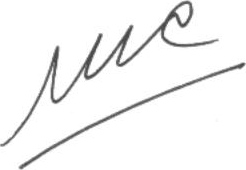 Buenos Aires, Mayo 2014                                                                               Nélida (Morita) Carrasco 